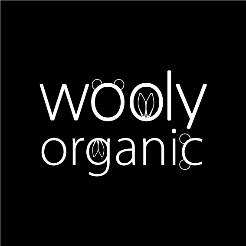 RETURN AND EXCHANGERETURNS ARE POSSIBLE WITHIN 14 DAYS OF PURCHASEwarehouse@woolyorganic.com +371 25744688CUSTOMER SUPPORT 9:00-16:001. PUT BACK IN THE PACKAGE2.RETURN NOTE3.PACKAGE4.SENDIEVIETOJIET PRECI ATPAKAĻ IEPAKOJUMĀ(NENĒSĀTU, AR VISĀM ETIĶETĒM)FILL IN THE RETURN NOTE. PACK THE GOODS WITH THE RETURN FORM.CHOOSE A CARRIER AND RETURN THE UNWORN ITEMS YOU'VE BOUGHT.REFUND: AFTER QUALITY CONTROL AT THE WAREHOUSE, THE MONEY WILL BE RETURNED TO THE BANK ACCOUNT FROM WHICH THE PAYMENT WAS MADE.EXCHANGE: RETURN THE GOODS AND PLACE A NEW ORDER.COST: YOU ARE RESPONSIBLE FOR THE RETURN FEE.RETURN NOTE - TO BE ATTACHED TO THE PARCELRETURN NOTE - TO BE ATTACHED TO THE PARCELFULL NAMEARTICLESIZEORDER NUMBERNUMBER OF RETURNED ITEMSREASON      TOO SMALL      TOO BIG      OTHERRETURN ADDRESSWOOLY WORLD LTDSTRAUTU STREET 1/5LIEPAJA, LATVIALV-3401